
STUDENTO PARAIŠKA DALYVAUTI                       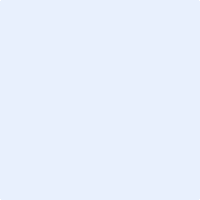 KONKURSE IŠVYKTI DALINIŲ STUDIJŲ /PRAKTIKOS UŽSIENYJE 20  /20  m. m.Programa, kurioje pageidaujate dalyvauti:Dėmesio!Studentai, teikiantys paraišką dalyvauti Erasmus+ judrumo programoje, gali pretenduoti į: Erasmus+ studijų mobilumo, Erasmus+ praktikos mobilumo stipendiją (vieną stipendiją);Studentai, gavę Erasmus+ studijų mobilumo stipendiją, gali dalyvauti Erasmus+ praktikos mobilumo stipendijos konkurse ir pretenduoti ją gauti..Absolventai, gali dalyvauti  Erasmus+ mobilumo konkurse iki einamųjų akademinių metų gegužės mėnesio pabaigos.Dėl dalyvavimo kitose tarptautinėse programose reiktų teirautis savo fakulteto Erasmus koordinatoriaus arba kreiptis į Tarptautinių ryšių skyrių.(paraiškos tęsinys – kitame puslapyje)* Studijos, praktika, darbas, kt. (nurodykite konkrečiai).** Aukštoji mokykla, įmonė, kt. (nurodykite konkrečiai).*** Erasmus, Erasmus+, Leonardo da Vinci, Nordplus, kt. (nurodykite konkrečiai). Erasmus+ studijos Erasmus+ absolventų praktika Erasmus+ praktikaASMENS DUOMENYSAsmeninių duomenų apsauga: Visi asmens duomenys (vardas, adresas, gimimo data ir kt.) tvarkomi, remiantis 2000 m. gruodžio 18 d. Europos Parlamento ir Europos Tarybos reglamentu (EB) Nr. 45/2001 „Dėl asmenų apsaugos Bendrijos institucijoms ir įstaigoms tvarkant asmens duomenis ir laisvo tokių duomenų judėjimo“. Paraiškų teikėjų pateiktą informaciją, būtiną paraiškoms įvertinti, už šią veiklą atsakingas Tarptautinių ryšių skyrius naudos tik minėtu tikslu. Paraiškos teikėjui pareikalavus, asmens duomenys gali būti nusiųsti atgal/grąžinti, kad paraiškų teikėjas galėtų juos pataisyti ar papildyti. Visi klausimai, susiję su šiais duomenimis, turi būti siunčiami Tarptautinių ryšių skyriui – paraiškos priėmėjui. ASMENS DUOMENYSAsmeninių duomenų apsauga: Visi asmens duomenys (vardas, adresas, gimimo data ir kt.) tvarkomi, remiantis 2000 m. gruodžio 18 d. Europos Parlamento ir Europos Tarybos reglamentu (EB) Nr. 45/2001 „Dėl asmenų apsaugos Bendrijos institucijoms ir įstaigoms tvarkant asmens duomenis ir laisvo tokių duomenų judėjimo“. Paraiškų teikėjų pateiktą informaciją, būtiną paraiškoms įvertinti, už šią veiklą atsakingas Tarptautinių ryšių skyrius naudos tik minėtu tikslu. Paraiškos teikėjui pareikalavus, asmens duomenys gali būti nusiųsti atgal/grąžinti, kad paraiškų teikėjas galėtų juos pataisyti ar papildyti. Visi klausimai, susiję su šiais duomenimis, turi būti siunčiami Tarptautinių ryšių skyriui – paraiškos priėmėjui. Pavardė	      Pavardė	      Vardas	      Vardas	      Gimimo data:       Gimimo data:       Telefonas             Telefonas             Elektroninis VIKO paštas       Elektroninis VIKO paštas       Elektroninis paštas       Elektroninis paštas       Lytis:	 Mot. 	 Vyr.Lytis:	 Mot. 	 Vyr.Specialieji poreikiai                Taip 	 NeJei taip nurodykiteSpecialieji poreikiai                Taip 	 NeJei taip nurodykiteSocialiai remtini asmenys      Taip 	 NeSocialiai remtini asmenys      Taip 	 NeDabartinė gyvenamoji vietaNuolatinė (deklaruota) gyvenamoji vieta (jei skiriasi nuo dabartinės)Gatvė, namo nr., buto nr.	     Gatvė, namo nr., buto nr.	     Pašto indeksas	     Pašto indeksas	     Miestas		     Miestas		     Esate registruotas(-a) šiuo adresu Esate registruotas(-a) šiuo adresu Kontaktiniai duomenys žmogaus, į ką reiktų kreiptis, ištikus nelaimei:Kontaktiniai duomenys žmogaus, į ką reiktų kreiptis, ištikus nelaimei:Vardas, pavardė, giminystės ryšys                 Vardas, pavardė, giminystės ryšys                  Gatvė, namo nr., buto nr.	                             		      Gatvė, namo nr., buto nr.	                             		     Pašto indeksas	                             Pašto indeksas	                             Miestas, telefonas		     Miestas, telefonas		     DUOMENYS APIE DABARTINES STUDIJASFakultetas		     Studijų forma		Studijų programa	     Kursas		 Grupė		     Įstojimo data (metai-mėnuo-diena)	     Studijų finansavimas	 Nemokamos	 Dalinai finansuojamos	 MokamosAR TURITE KITOSE AUKŠTOSIOSE MOKYKLOSE STUDIJUOTŲ IR VIKO ĮSKAITYTŲ DALYKŲ           Taip 	 NePAGEIDAUJAMA STUDIJŲ/PRAKTIKOS VIETA UŽSIENYJE (nereikalinga išbraukti)PAGEIDAUJAMA STUDIJŲ/PRAKTIKOS VIETA UŽSIENYJE (nereikalinga išbraukti)PAGEIDAUJAMA STUDIJŲ/PRAKTIKOS VIETA UŽSIENYJE (nereikalinga išbraukti)Prioriteto tvarka galite nurodyti 6 skirtingas mokymo/praktikos institucijas:Prioriteto tvarka galite nurodyti 6 skirtingas mokymo/praktikos institucijas:Prioriteto tvarka galite nurodyti 6 skirtingas mokymo/praktikos institucijas:PrioritetasInstitucijos pavadinimasŠalisANKSTESNI VIZITAI Į UŽSIENĮANKSTESNI VIZITAI Į UŽSIENĮANKSTESNI VIZITAI Į UŽSIENĮANKSTESNI VIZITAI Į UŽSIENĮANKSTESNI VIZITAI Į UŽSIENĮANKSTESNI VIZITAI Į UŽSIENĮANKSTESNI VIZITAI Į UŽSIENĮANKSTESNI VIZITAI Į UŽSIENĮEil. Nr.Vizito tikslas*Priėmusiosios institucijos pavadinimasPriėmusiosios institucijos tipas**ŠalisVizito pradžiaVizito pabaigaFinansavimo šaltinis***PAPILDOMA INFORMACIJA (jei yra)SU ŠIA PARAIŠKA PATEIKIAMI PRIEDAISU ŠIA PARAIŠKA PATEIKIAMI PRIEDAIEil. Nr.Dokumento pavadinimasPARAIŠKOS TEIKĖJO PARAŠASAš, toliau pasirašęs (-iusi), patvirtinu, kad, kiek man žinoma, šioje paraiškoje pateikta informacija yra teisinga. Vieta	Data 	Vardas, pavardė _____________________________________________________________________________Parašas ____________________________________________________________________________________Šią dalį pildo tik Tarptautinių ryšių skyriaus darbuotojai PARAIŠKOS REGISTRACIJA Paraiškos registracijos Nr.Paraiškos gavimo dataParaišką priėmė:	Vardas	Pavardė	Parašas